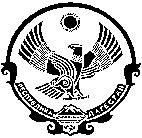 СОБРАНИЕ ДЕПУТАТОВСЕЛЬСКОГО ПОСЕЛЕНИЯ «СЕЛЬСОВЕТ «КАРЧАГСКИЙ»СУЛЕЙМАН - СТАЛЬСКОГО МУНИЦИПАЛЬНОГО РАЙОНАРЕСПУБЛИКИ ДАГЕСТАН                              Индекс: 368770, Республика Дагестан, Сулейман – Стальский  район, с. Карчаг.

«29»  июня  2015 г.                                                                                                                  № 53

РЕШЕНИЕ Об утверждении Положения о порядке проведения конкурсапо  отбору кандидатур на должность главы сельского поселения «сельсовет «Карчагский»В соответствии с частью 2.1 статьи 36 Федерального закона 
от 6 октября 2003 года № 131-ФЗ «Об общих принципах организации местного самоуправления в Российской Федерации» Собрание депутатов сельского  поселения «сельсовет «Карчагский»  решает:1.Утвердить прилагаемое Положение о порядке проведения конкурса по отбору кандидатур на должность главы сельского поселения «сельсовет «Карчагский».2.  Настоящее Решение вступает в силу со дня его официального опубликования. Глава сельского поселения
«сельсовет «Карчагский»                                                 А. Сефибегов	